TENAMAXTLAN JALISCO 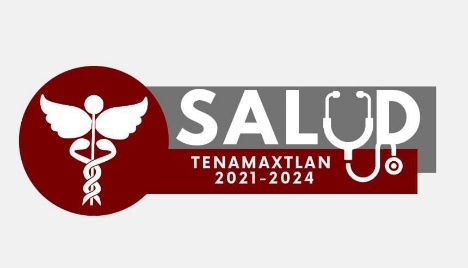 Actividades del mes de Julio 2022 Dirección Salud1 de julio: Banderazo inicio de descacharrización7 de julio: Platica de zoonosis (rabia)8 de julio: Capacitación Autlan (salud materna y perinatal)11 de julio: Consulta Oftalmología12 de julio: Consulta Optometrista28 de julio: Planeación de actividades en conmemoración de la “Semana Mundial de la Lactancia Materna”.30 de julio: Consulta de Traumatología y Ortopedia (acudieron con su propio equipo de rayos X para la toma de radiografías)